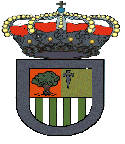               Centro Educacional San Carlos de Aragón – R.B.D. 25.439 - 8      Av. San Carlos 0205 - 0260 / F: 22 268 41 32 – 22 850 94 62      www.colegiosancarlos.cl – centroeducacionalsancarlos@gmail.comLISTA BÁSICA  DE ÚTILES ESCOLARES 2º AÑO BÁSICOTEMPORADA ESCOLAR 2021IMPORTANTE: -Guardar los textos ministeriales 2020 de todas las asignaturas para trabajar con ellos durante el mes de marzo en la unidad de nivelación nivel 1 priorizada.-Los cuadernos y/o textos escolares deben tener el nombre completo del estudiante, el curso y el año escolar en la portada. Los demás artículos escolares también deben estar  identificados con nombre y curso.-El resto de los materiales se pedirán durante el año, según la planificación y necesidad de cada asignatura.Puente Alto, Diciembre 20201. ESTUCHE CON MATERIALES PERMANENTES PARA TODO EL AÑO1 lápiz grafito 1 goma de borrar grande1 tijera punta roma1 pegamento en barra grande 1 regla 15  cm1 caja de lápices 12 colores (de madera)1 sacapuntas metálico o plástico con recipiente.1 destacador amarillo1 plumón pizarra color azul.(solo en caso de clases presenciales)2.LENGUAJE Y COMUNICACIÓN1 Cuaderno college de caligrafía horizontal 80 hojas (forro rojo1 Cuaderno college de caligrafía horizontal 80 hojas (forro naranjo)1 diccionario lengua española (Aristos Sopena Junior)3.MATEMÁTICA1 Cuaderno college de matemática 5mm. 80 hojas forro azul.4.HISTORIA, GEOGRAFIA Y CIENCIAS SOCIALES1 Cuaderno college de caligrafía horizontal  80 hojas (forro café.)5.CIENCIAS NATURALES1 Cuaderno college  de caligrafía horizontal 80 hojas (forro verde oscuro)6.IDIOMA EXTRANJERO  INGLÉS1 Cuaderno college de caligrafía horizontal 80 hojas (forro amarillo)7.RELIGIÓN1 Cuaderno college de caligrafía horizontal 80 hojas (forro blanco)8.ARTES VISUALES / MÚSICA1 Cuaderno caligrafía horizontal 80 hojas (forro rosado). Los materiales serán solicitados durante el año, vía agenda semanal. Esta medida a raíz de que todavía nos encontramos en una situación de inestabilidad por el COVID 19.Cualquier cambio se avisará en el mes de marzo.9. TECNOLÓGÍA / ORIENTACIÓN1 cuaderno college de caligrafía horizontal 80 hojas. (forro lila) Un lado para Tecnología y el otro para Orientación.10.EDUCACIÓN FÍSICAY SALUD1 Cuaderno college caligrafía horizontal 80 hojas (forro plástico transparente)  Los siguientes materiales , se deben adquirir solo en el caso de volver a clases presenciales:          Buzo oficial del colegio                                                                Polera del Colegio                                                                        Short rojo  3/4 (para días cálidos)Jockey rojo (para días cálidos)Bloqueador según la piel de cada niño y/o instrucciones pediátricasZapatillas adecuadas (trote)Colación saludable exclusiva para la clase de Educ. Física ( Acción permanente en cada una de las clases)Útiles de Aseo (obligatorio)Jabón, toalla, polera de cambio del colegio, en bolsa de género. (Todos los implementos debidamente marcados con nombre y curso) los útiles de aseo se usan cada clase, durante todo el año. Son evaluados con nota parcial al término de cada semestre.La Ficha Única de Participación Escolar y Deportiva no se solicitará para el año 2021, quedando la acción preventiva y de cuidado para la salud de cada niño a criterio de cada apoderado según el plan de salud que tenga la familia en la actualidad. Inmediatamente superemos esta pandemia, volverá a ser una rutina obligatoria al iniciar cada año escolar.